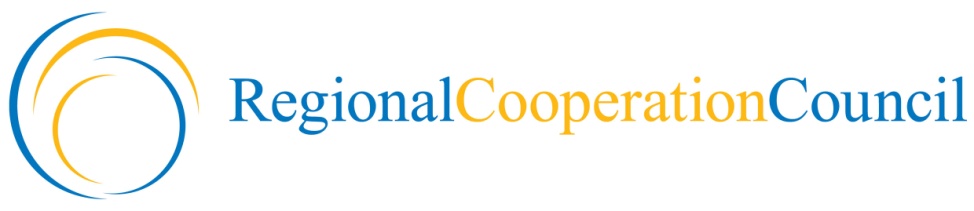 SOUTH EAST EUROPE 2020 STRATEGYGOVERNING BOARD MEETING19 June 2014, Bucharest Draft agenda and Programme10:00 			Opening of the meeting and adoption of the agendaVenue:  Athenee Palace Hilton HotelConference room: Le Diplomat10:05 – 10:30	Introductory remarksGoran Svilanovic, Secretary General of  RCC (Chair)Christian Danielsson,Director General, Directorate General for Enlargement, European Commision10:30 – 10:50	Presentation of the SEE 2020 Baseline ReportSanjin Arifagić, Head of SEE 2020 Coordination Unit, Regional Cooperation Council10:50 – 11:30	State of affairs of the implementation of the SEE 2020Strategy in the participating economies – 1st session 			Tour de table11.30 – 12.00         Coffee break/ Family PhotoVenue: Les Collonades12:00 – 12:50	State of affairs of the implementation of the SEE 2020Strategy in the participating economies – 2nd session 12:50 – 13:00	Conclusions  and Folow-up13:30  – 15:30	Buffet lunch hosted by the RCC Secretary General Mr. Goran Svilanovic  	Venue: Roberto's Restaurant